Hague Agreement Concerning the International Registration of Industrial DesignsAccession to the 1999 Act:  JamaicaOn November 10, 2021, the Government of Jamaica deposited with the Director General of the World Intellectual Property Organization (WIPO) its instrument of accession to the Geneva Act of the Hague Agreement Concerning the International Registration of Industrial Designs (“1999 Act”).The instrument of accession was accompanied by the following declarations:–	the declaration referred to in Article 11(1)(a) of the 1999 Act, whereby the maximum period for the deferment of the publication of an industrial design provided for by the legislation of Jamaica is 12 months;–	the declaration referred to in Article 16(2) of the 1999 Act, whereby the recording of a change in ownership of an international registration in the International Register shall not have effect in Jamaica until the Jamaica Intellectual Property Office (JIPO) has received documents evidencing the legal basis for that change;–	the declaration as required under Article 17(3)(c) of the 1999 Act, specifying that the maximum duration of protection provided for by the legislation of Jamaica in respect of industrial designs is 15 years; –	the declaration referred to in Rule 12(1)(c)(i) of the Common Regulations Under the 1999 Act and the 1960 Act of the Hague Agreement (“Common Regulations”), specifying that level three of the standard designation fee applies;–	the declaration referred to in Rule 18(1)(b) of the Common Regulations, whereby the prescribed period of six months for notifying a refusal of the effects of an international registration is replaced by a period of 12 months;  and –	the declaration referred to in Rule 18(1)(c)(ii) of the Common Regulations, whereby the international registration shall produce the effect referred to in Article 14(2)(a) of the 1999 Act in Jamaica at a time at which protection is granted according to the law of Jamaica, where a decision regarding the grant of protection was unintentionally not communicated within the applicable period for the notification of a refusal.In accordance with Article 28(3)(b) of the 1999 Act, the 1999 Act and the declarations made will enter into force with respect to Jamaica on February 10, 2022.The accession of Jamaica to the 1999 Act brings the number of Contracting Parties to this Act to 67 and the total number of Contracting Parties to the Hague Agreement to 76.  
A list of the Contracting Parties to the Hague Agreement is available on the WIPO website at https://www.wipo.int/treaties/en/documents/pdf/hague.pdf.December 8, 2021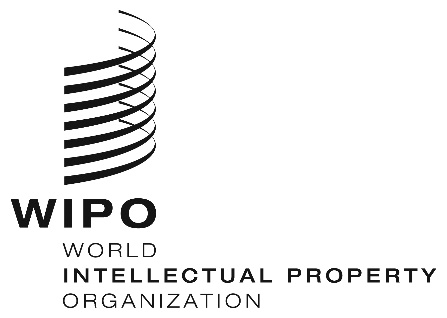 INFORMATION NOTICE NO. 11/2021INFORMATION NOTICE NO. 11/2021INFORMATION NOTICE NO. 11/2021